For quick and easy gourmet cooking look no further than Jerry’s Gourmet Food Company.  All of our natural products take 5 minutes or less prep time to prepare and enjoy.ALL OF OUR BEST SELLING DINNERS ARE $9.95 AND HAVE NO SALT/ALL NATURAL !126N Southern Italian pasta 109N Old Fashion Pot Roast Ideal for effortless entertaining /no fuss hearty gourmet dinner.116N Country Harvest Corn ChowderEveryone will lovethis rich flavorful chowder, a traditional farmhouse favorite.127N Italian Farm Style ChickenHigh in protein, easy to prepare, and best of all kid approved.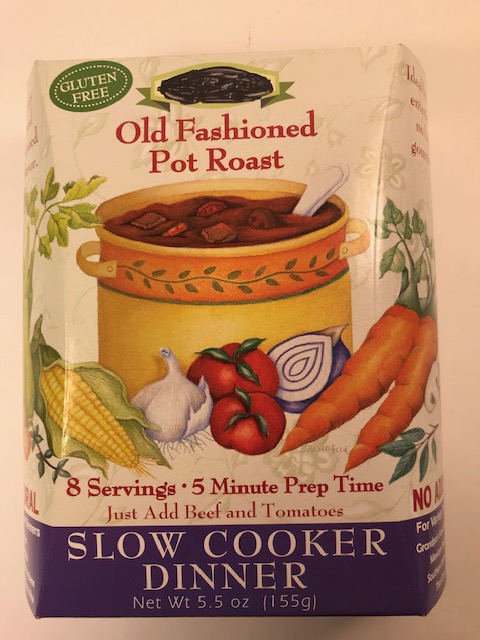  109N BEST SELLING SLOW COOKER DINNERS OLD FASHIONED POT ROASTNEW PRODUCTS ALL $9.95 EACH100N ESPRESSO CHOCOLATE LIQUEUR SAUCE101N BURGUNDY WINE JELLY102N ROASTED GARLIC BALSAMIC JAM103N RASPBERRY MERIOT BALSAMIC JAM104N CHERRY CHIANTI BALSAMIC GLAZE105N PINK PEPPERCORN PASTA SAUCE106N ARTICHOKES SIMMERED WITH ZINFANDEL BREAD TOPPER107N ARTICHOKE PARMESAN TAPENADE108N KEY LIME MANGO RELISH111N ITALIAN FARM STYLE CHICKEN DINNER112N ROASTED GARLIC BALSAMIC JAM113N KEY LIME GINGER WASABI MUSTARD114N SUN-DRIED TOMATO & OLIVE BRUSCHETTA TOPPING115N ROASTED RED PEPPERS & GOAT CHEESE TAPENADE115N BLUEBERRY CHARDONNAY BALSAMIC JAMVEGETARIAN MEALS117N INDIAN CURRY WITH RICE118N THAI CURRY LENTIL119N FARMER’S HEARTY SPLIT PEA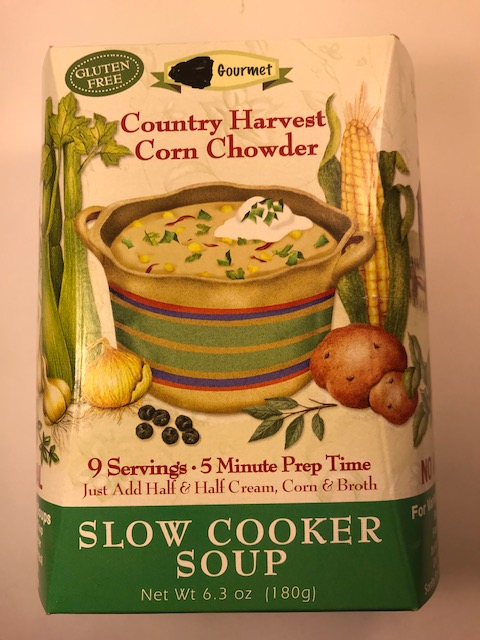 116N COUNTRY HARVEST CORN CHOWDERNEWSLOW COOKER DINNERS120N GRANDMA’S COUNTRY CHICKEN& RICE121N BBQ BEANS & COUNTRY CORN BREAD122N HAWAIIAN LUAU SWEET & SOUR 123N SOUTHWEST ROADHOUSE CHILI124N HOMEMADE TURKEY BARLEY125N FRENCH BISTRO SHORT RIBS